Знаете ли вы, что «толстовка» названа в честь русского классика Л.Н.Толстого, хотя сам писатель любил носить косоворотку — рубаху с разрезом сбоку?Изначально «толстовка» — это просторная, длинная мужская рубашка навыпуск. Получив распространение среди поклонников и последователей Льва Толстого, к нашему времени толстовки претерпели значительные изменения.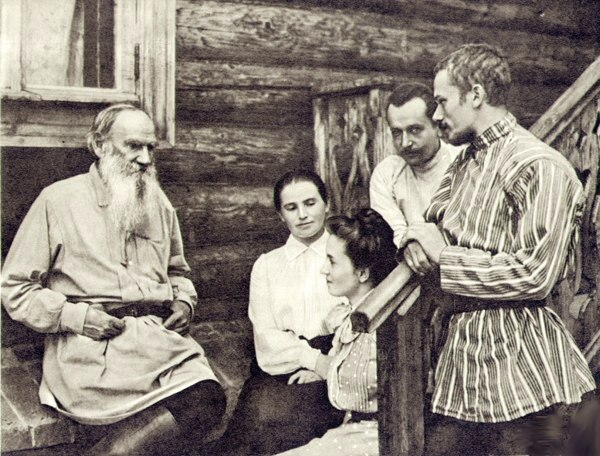 